   			Sommarträning Welandersborgsskolan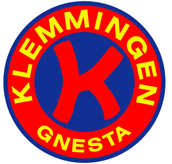 			Tisdag 2 juli 2019Banor													Välkomna BanaLängdÖ 96,0 kmÖ 74,2 kmÖ 53,0 kmÖ 21,8 kmANMÄLAN:ANMÄLAN:ANMÄLAN:Ute på platsSAMLING:SAMLING:SAMLING:Welandersborgs skola 1 km väst Björnlunda vid väg 57 PARKERING:PARKERING:PARKERING:P-platser vid Welandersborgsskolans parkering.TC/ArenaTC/ArenaTC/ArenaSnitslat ca 100 m Norr parkeringSTART:START:START:300 m. Första ordinarie start 18.00. KARTA:KARTA:KARTA:Ritad 2013, men aktuell, Indulis Peilans. 5 m ekvidistans. 1:10000 alla klasserTERRÄNG BESKRIVNING:TERRÄNG BESKRIVNING:TERRÄNG BESKRIVNING:TerrängtypSkogsmark med stigar som genomkorsar området. KuperingMåttlig kupering.FramkomlighetGod framkomlighet.DUSCH:DUSCH:DUSCH:Ingen dusch, inga badmöjligheter.HUVUDFUNKTIONÄRER:UPPLYSNINGAR:HUVUDFUNKTIONÄRER:UPPLYSNINGAR:HUVUDFUNKTIONÄRER:UPPLYSNINGAR:Banläggare: Per Skyllberg. Tele. 073 66 22 392.ÖVRIGT:ÖVRIGT:ÖVRIGT:Sportident kommer att användas på samtliga banor. 